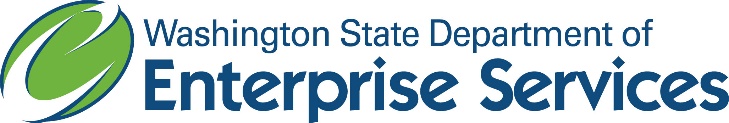 Contract Usage Agreement
for Public Benefit Nonprofit
for
Statewide Contracts & Cooperative Purchasing AgreementsThis Contract Usage Agreement (“Agreement”) is made and entered into by and between the State of Washington acting by and through the Department of Enterprise Services, a Washington State governmental agency (“Enterprise Services”) and the ____________________, a ________ nonprofit corporation (“Public Benefit Nonprofit”) and is dated and effective as _______________.R E C I T A L SEnterprise Services, pursuant to RCW 39.26.050(1) and RCW 39.34.055, is authorized to enter into agreements with certain public benefit nonprofit organizations to enable such entities to utilize certain competitively solicited and awarded contracts developed and/or administered by Enterprise Services to purchase goods and/or services (“Contracts”).The Contracts function as enterprise procurement solutions that are designed to enable Eligible Purchasers to purchase goods and/or services cost-effectively and efficiently.  The competitively solicited and awarded Contracts include:Statewide contracts developed and implemented by Enterprise Services on behalf of the State of Washington; and Cooperative purchasing agreements developed or joined by Enterprise Services on behalf of the State of Washington.Enterprise Services maintains a list of all such Contracts at its Contracts Webpage.Public benefit nonprofit organizations who execute a Contract Usage Agreement with Enterprise Services may utilize the Contracts; Provided, however, that such entities must satisfy the qualification requirements set forth in this Agreement.  Such public benefit nonprofit organizations must comply with the contractual terms and conditions set forth in the Contract.Public Benefit Nonprofit desires to contract with Enterprise Services to access and use the Contracts subject to their terms and conditions.The purpose of the Agreement is to establish the terms and conditions to authorize Public Benefit Nonprofit to use the Contracts.A G R E E M E N TNow Therefore, in consideration of the mutual covenants and agreements set forth herein, the parties agree as follows:Term.  The term of this Agreement is sixty (60) months, commencing ____________, and ending _________________; Provided, however, either party may terminate this Agreement upon thirty (30) calendar days’ prior written notice.Public Benefit Nonprofit’s Representations and Warranties.  Public Benefit Nonprofit makes each of the following representations and warranties as of the effective date of this Agreement and at the time any order is placed pursuant to any Contract that it uses.  If, at the time of any such order, Public Benefit Nonprofit cannot make such representations and warranties, Public Benefit Nonprofit shall not place any such order and shall, within three (3) business days notify Enterprise Services, in writing, and terminate this Agreement.Public Benefit Nonprofit Corporation.  Public Benefit Nonprofit represents and warrants that it is a public benefit nonprofit corporation as defined by RCW 24.03.005 such that it is a corporation in which no part of the income of which is distributable to its members, directors, or officers and that it holds a current tax-exempt status as provided under 26 U.S.C. § 501(c)(3) or is specifically exempted from the requirement to apply for its tax exempt status under 26 U.S.C. § 501(c)(3).Public Funds.  Public Benefit Nonprofit represents and warrants that it currently receives local, state, or federal funds either directly or through a public agency.  For purposes of this section, ‘public agency’ means (1) any agency, political subdivision, or unit of local government of Washington state including, but not limited to, municipal corporations, quasi municipal corporations, special purpose districts, and local service districts; (2) any agency of Washington state government; (3) any agency of the United States.Documentation.  Public Benefit Nonprofit represents and warrants that, upon request from Enterprise Services, Public Benefit Nonprofit shall provide documentation to confirm its status as a public benefit nonprofit for purposes of utilizing the Contracts.Suspension & Debarment.  Public Benefit Nonprofit represents and warrants that neither it nor its principals or affiliates presently are debarred, suspended, proposed for debarment, declared ineligible, or voluntarily excluded from participation in any governmental contract by any governmental department or agency within the United States.Contract Audits.  Public Benefit Nonprofit represents and warrants that it shall cooperate with Enterprise Services, the Office of the State Auditor, federal officials, and/or any third party authorized by law or contract, in any audit conducted by such party pertaining to any Contracts that Public Benefit Nonprofit has made purchases from pursuant to this Agreement, including providing records related to any purchases from such Contracts.  Authorized Use; Financial Responsibility; & Indemnity.  Public Benefit Nonprofit understands and agrees that it shall:  (a) only access and use Contracts for which public benefit nonprofits are eligible purchasers; (b) deal directly with the Contract contractor (i.e., the vendor, supplier, service supplier, etc.) for any purchases it makes under the Contract, as authorized by this Agreement; (c) assume full and complete responsibility, financial and otherwise, for any purchases made pursuant to any Contract; and (d) to the fullest extent permitted by law, defend, indemnify, and hold harmless Enterprise Services and its employees and agents from and against all claims, demands, and judgments, including, without limitation, sums paid in settlement of claims, and attorneys’ fees arising from any act or omission of Public Benefit Nonprofit or its successors, agents, and subcontractors under this Agreement, except claims caused solely by Enterprise Services’ negligence.Resolving Contract Purchase Disputes.  The parties agree that, if there are any disputes between Public Benefit Nonprofit and a Contract contractor, Public Benefit Nonprofit shall:  (a) provide Enterprise Services written notice of the nature of the dispute including the efforts undertaken to resolve the dispute; and (b) unless otherwise provided in the Contract, work in good faith with the contractor to resolve the dispute without the involvement of Enterprise Services.  Enterprise Services may, upon request, review and assist in the resolution of a dispute, and, if Enterprise Services chooses to do so, Public Benefit Nonprofit will cooperate with Enterprise Services in that resolution process.  Enterprise Services, in its sole discretion, may elect to resolve disputes with a contractor on behalf of Public Benefit Nonprofit and all other users of the applicable Contract.  In such event, Enterprise Services’ resolution shall be binding.General Provisions.Agreement Availability.  Prior to its entry into force, this Agreement shall be posted on the Enterprise Services’ website or other electronically retrievable public source as required by RCW 39.34.040.Entire Agreement.  This Agreement constitutes the entire agreement and understanding of the parties with respect to the subject matter and supersedes all prior negotiations, representations, and understandings between them.  There are no representations or understandings of any kind not set forth herein.Amendment or Modification.  Except as set forth herein, this Agreement may not be amended or modified except in writing and signed by a duly authorized representative of each party hereto.Authority.  Each party to this Agreement, and each individual signing on behalf of each party, hereby represents and warrants to the other that it has full power and authority to enter into this Agreement and that its execution, delivery, and performance of this Agreement has been fully authorized and approved, and that no further approvals or consents are required to bind such party.No Agency.  The parties agree that no agency, partnership, or joint venture of any kind shall be or is intended to be created by or under this Agreement.  Neither party is an agent of the other party nor authorized to obligate it.Assignment.  Public Benefit Nonprofit may not assign its rights under this Agreement without Enterprise Services’ prior written consent and Enterprise Services may consider any attempted assignment without such consent to be void.Governing Law.  The validity, construction, performance, and enforcement of this Agreement shall be governed by and construed in accordance with the laws of the State of Washington, without regard to its choice of law principles that would provide for the application of the laws of another jurisdiction.Jurisdiction & Venue.  In the event that any action is brought to enforce any provision of this Agreement, the parties agree to exclusive jurisdiction in Thurston County Superior Court for the State of Washington and agree that in any such action venue shall lie exclusively at Olympia, Washington.Captions & Headings.  The captions and headings in this Agreement are for convenience only and are not intended to, and shall not be construed to, limit, enlarge, or affect the scope or intent of this Agreement nor the meaning of any provisions hereof.Electronic Signatures.  An electronic signature or electronic record of this Agreement or any other ancillary agreement shall be deemed to have the same legal effect as delivery of an original executed copy of this Agreement or such other ancillary agreement for all purposes.Counterparts.  This Agreement may be executed in any number of counterparts, each of which shall be deemed an original and all of which counterparts together shall constitute the same instrument which may be sufficiently evidenced by one counterpart.  Execution of this Agreement at different times and places by the parties shall not affect the validity thereof so long as all the parties hereto execute a counterpart of this Agreement.Executed and Effective as of the day and date first above written.State of Washington
Department of Enterprise Services
Attn:  Contracts & Procurement
P.O. Box 41411
Olympia, WA  98504-1411Contract Usage Agreement
Public Benefit NonprofitContract Usage Agreement
Public Benefit NonprofitState of Washington
Department of Enterprise Services
Attn:  Contracts & Procurement
P.O. Box 41411
Olympia, WA  98504-1411CUA No.:____Insert PBNP Name
_________________
_________________Tax Identification No.:  _____________UBI No.:  _____________Business Contact:  _________________Tel:  ____________________Email:  __________________Effective Date:_____________________________
a _______ nonprofit corporationState of Washington
Department of Enterprise ServicesBy:	_____________________________Name:	_____________________________Title:	_____________________________By:	_____________________________Name:	Jaime RossmanTitle:	Washington State Chief Procurement Officer
	Assistant Director, Contracts & Procurement